         DAN RUŽIČASTIH MAJICA U 4.A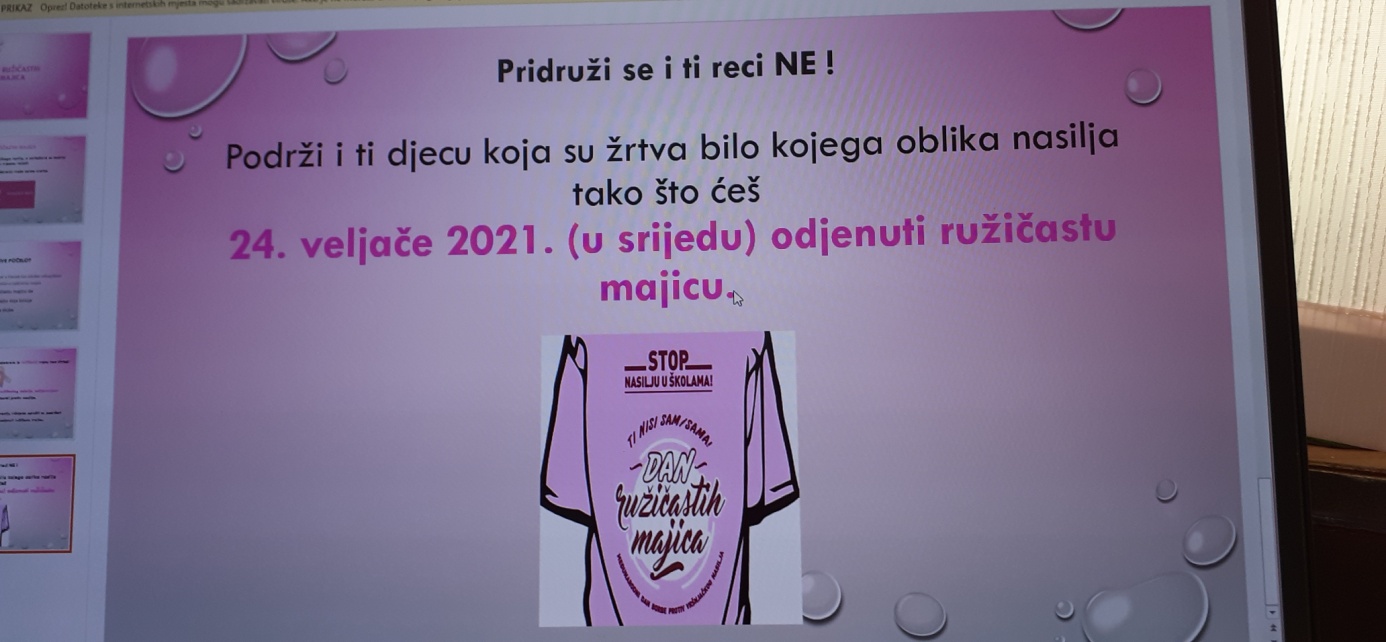 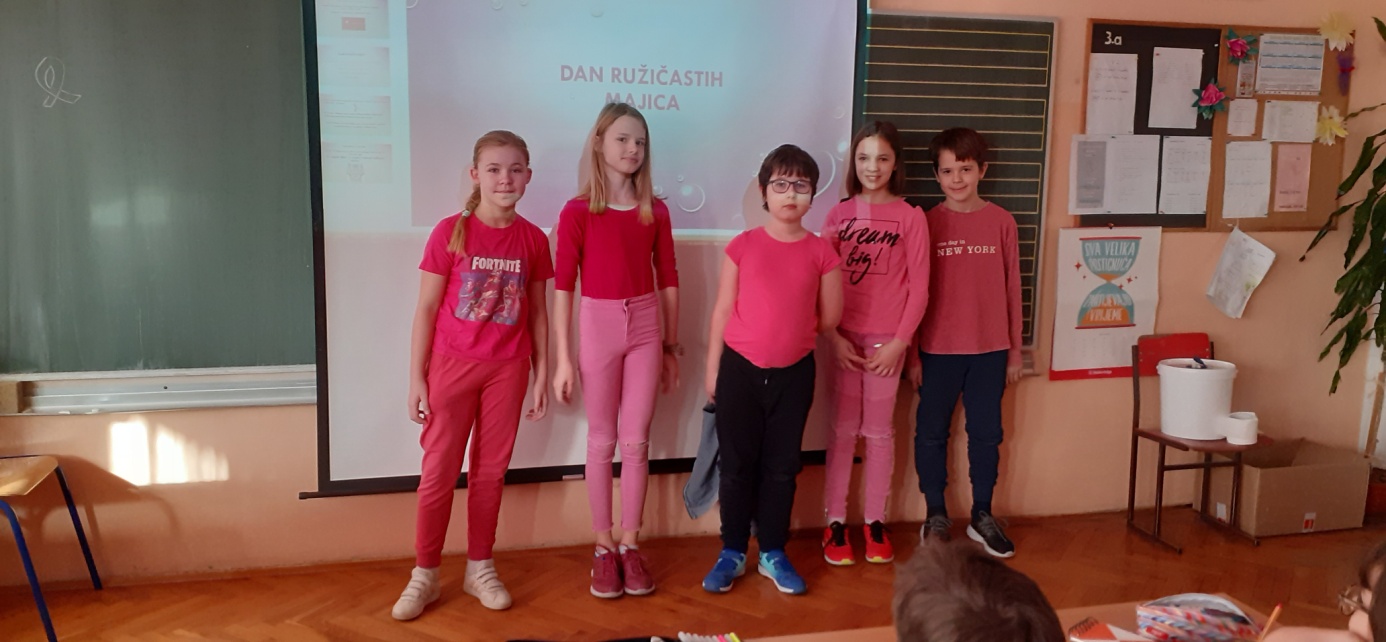 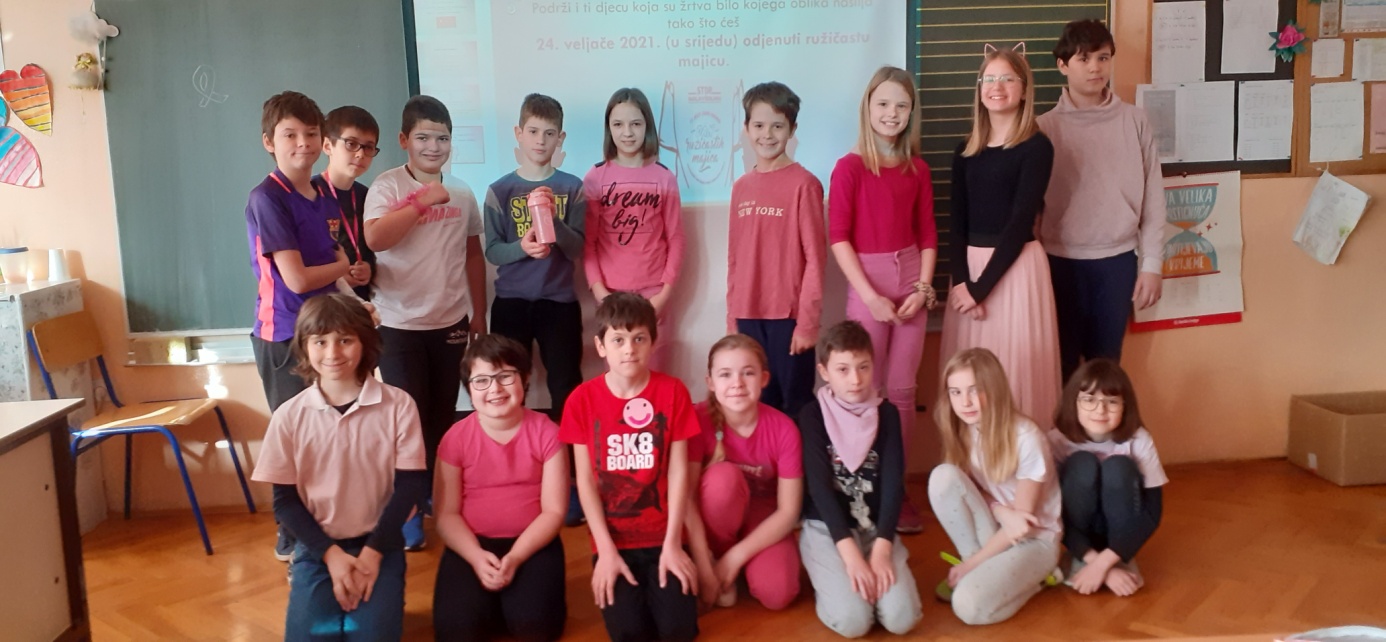 Na Satu razrednika obilježili smo Dan ružičastih majica, odjenuli smo majice ili stavili neki ružičasti detalj da bismo podržali STOP vršnjačkom nasilju.Uz prezentaciju i razgovor, rješavali smo i listić na kojem smo osmislili ružičastu majicu s    porukama protiv nasilja.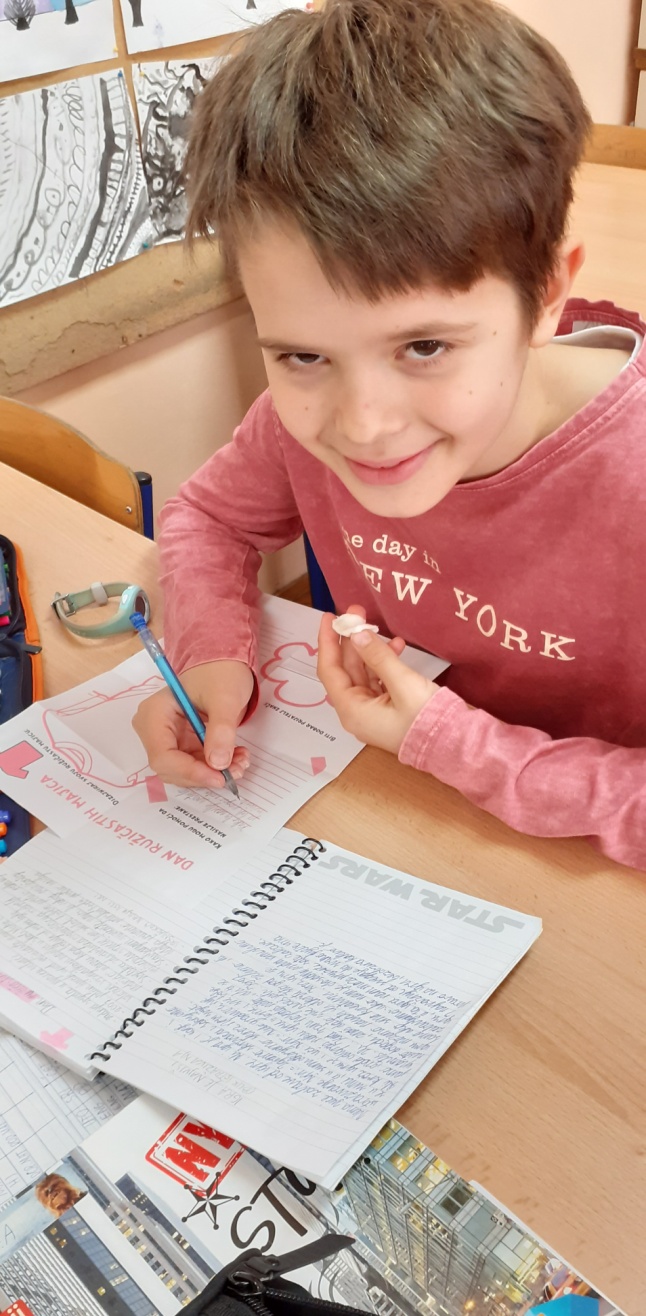 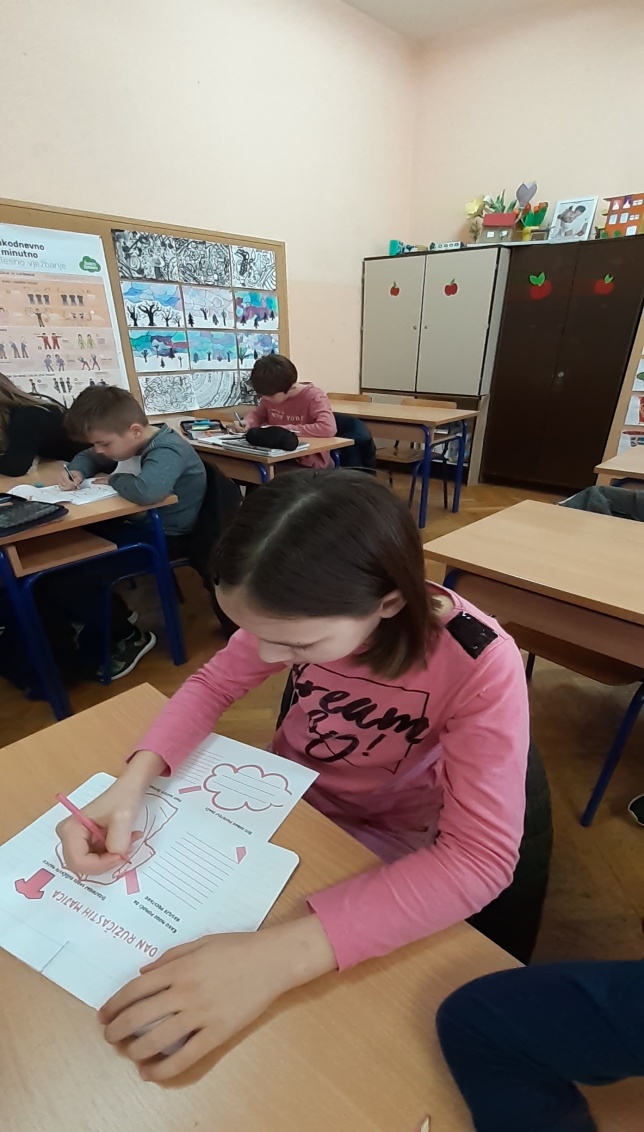 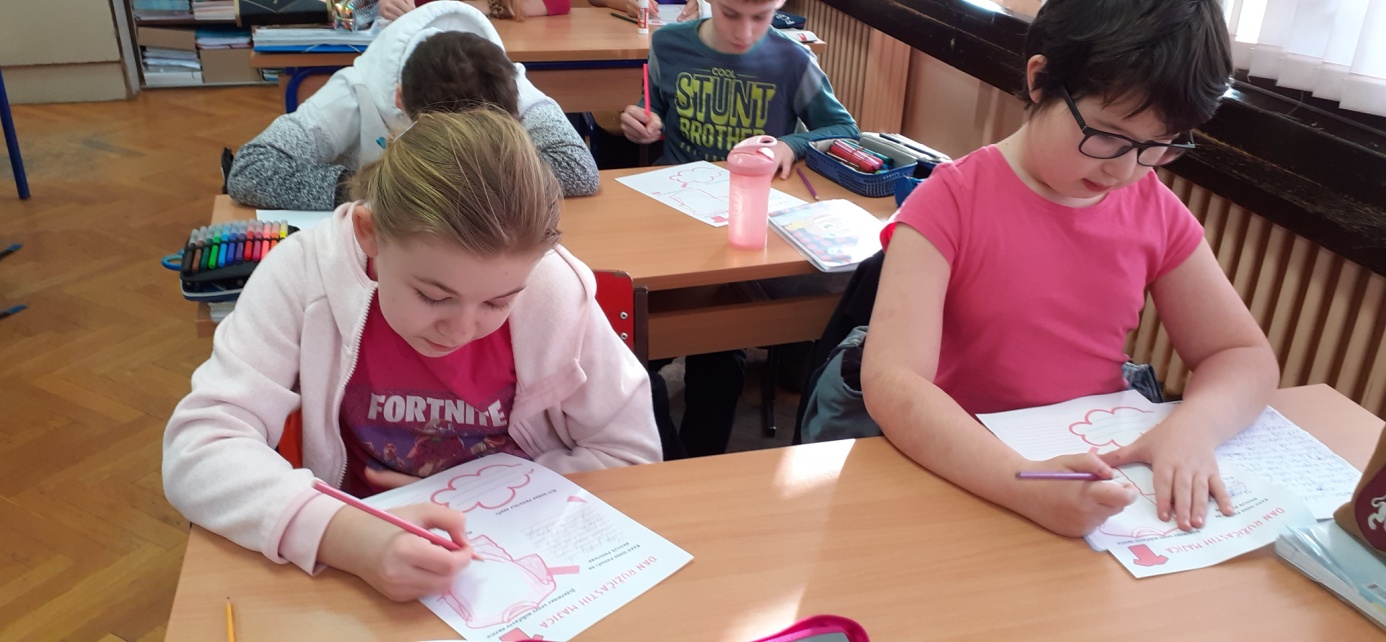 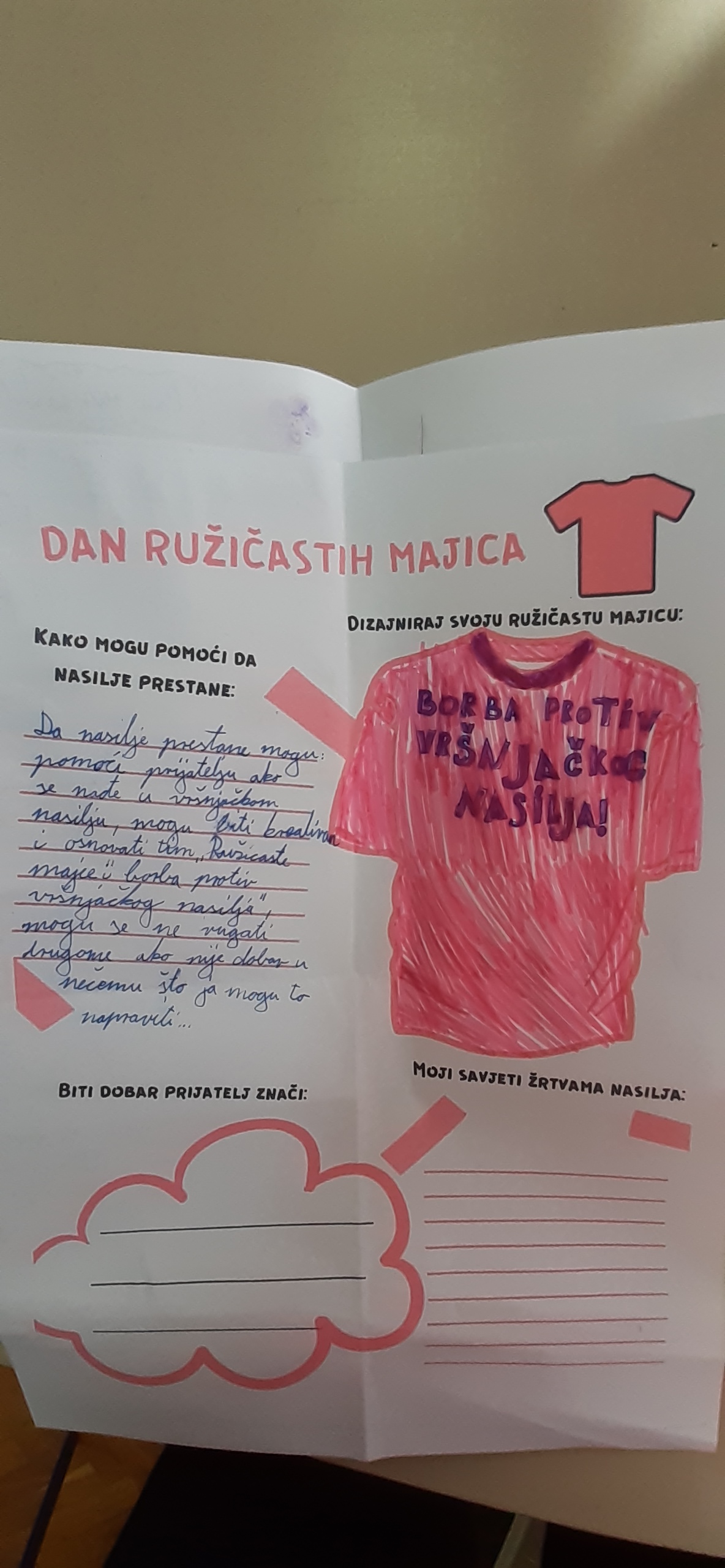 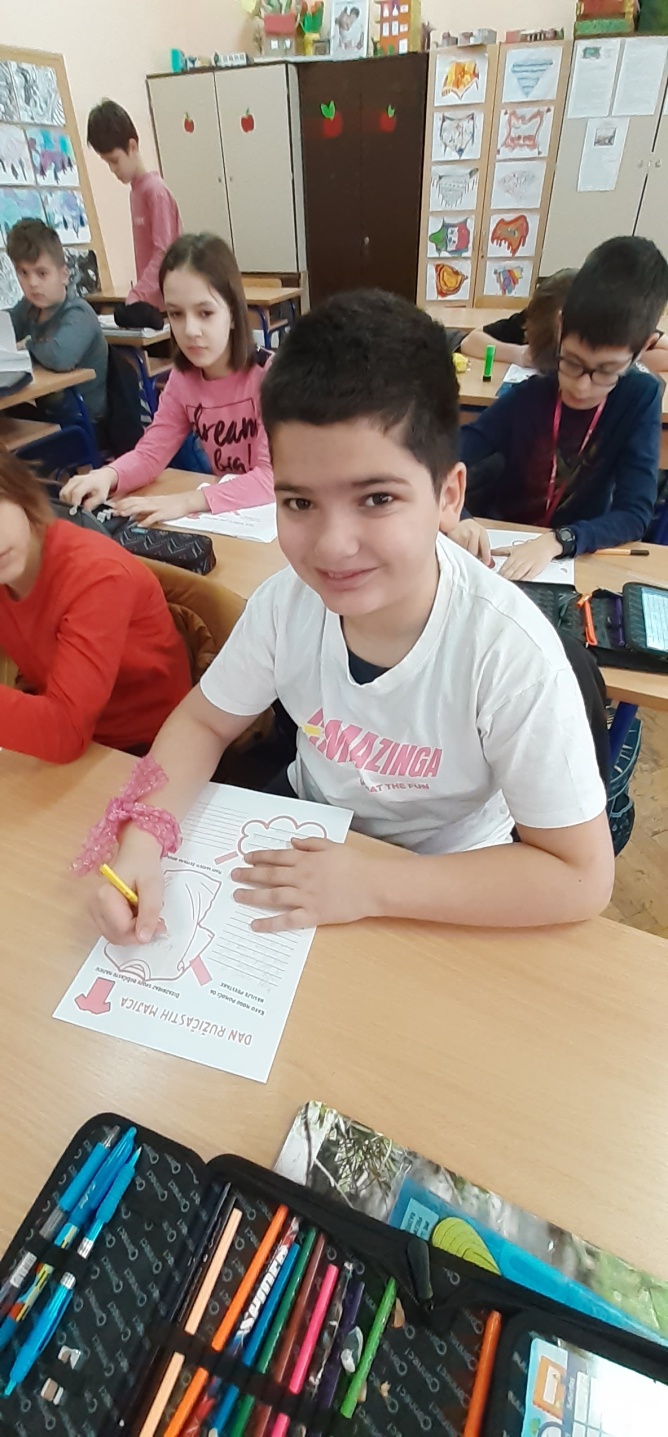 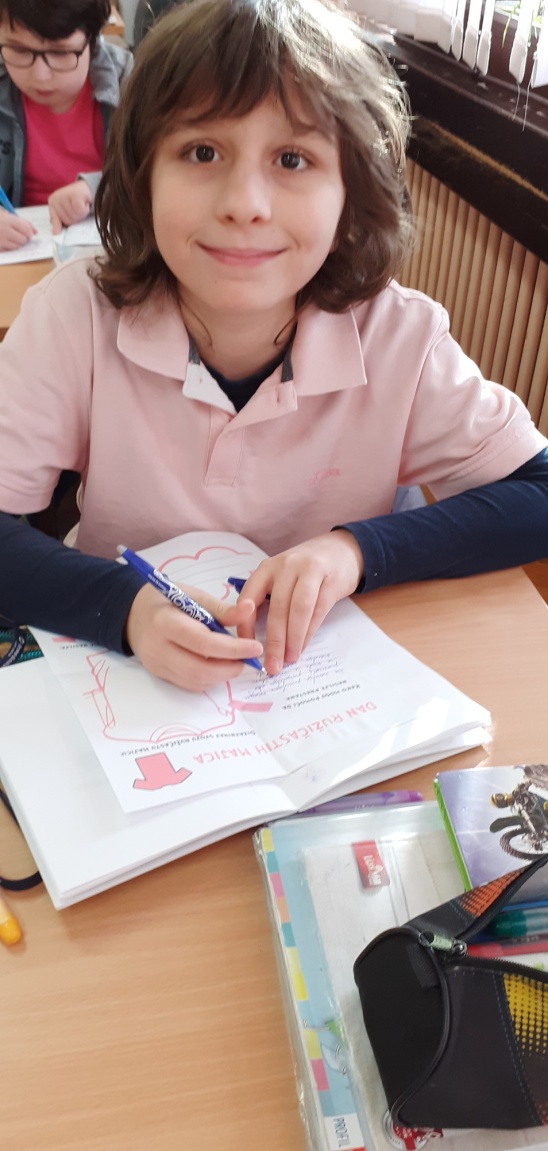 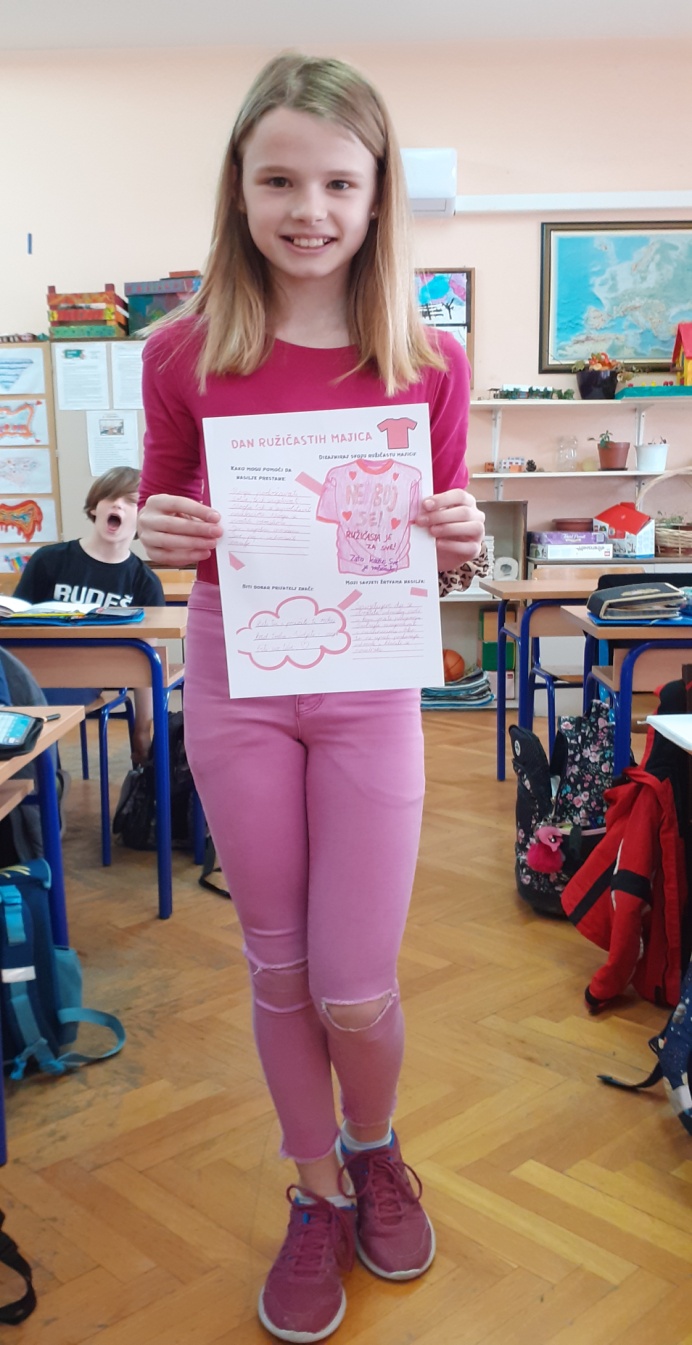 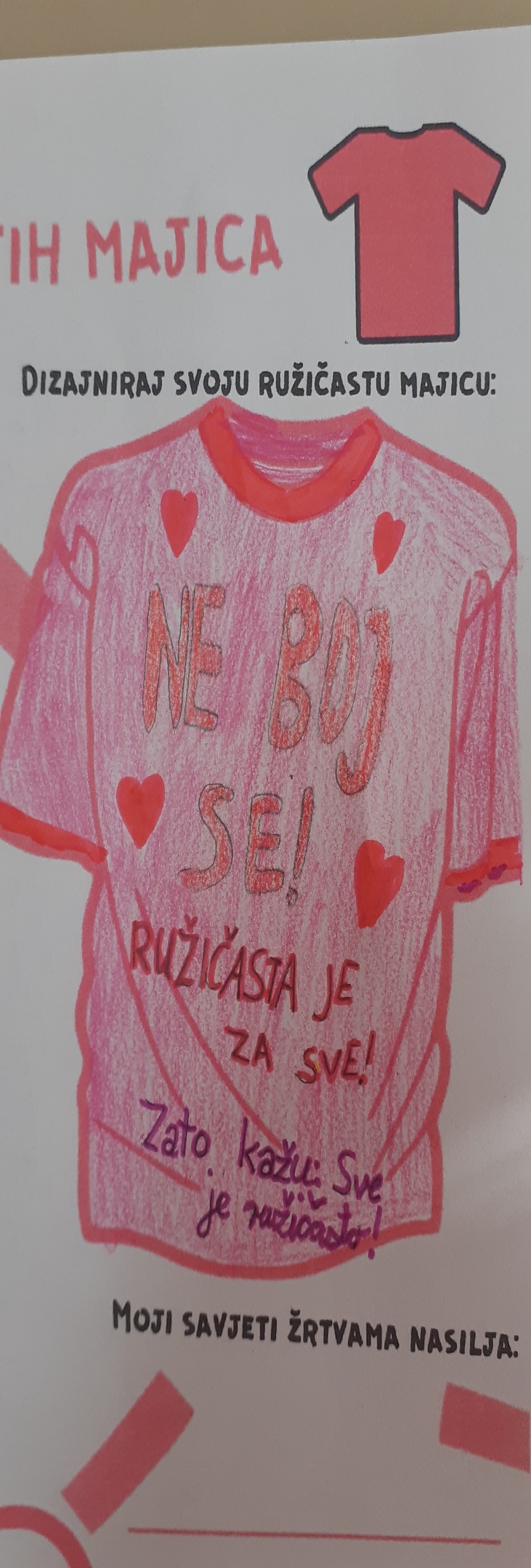 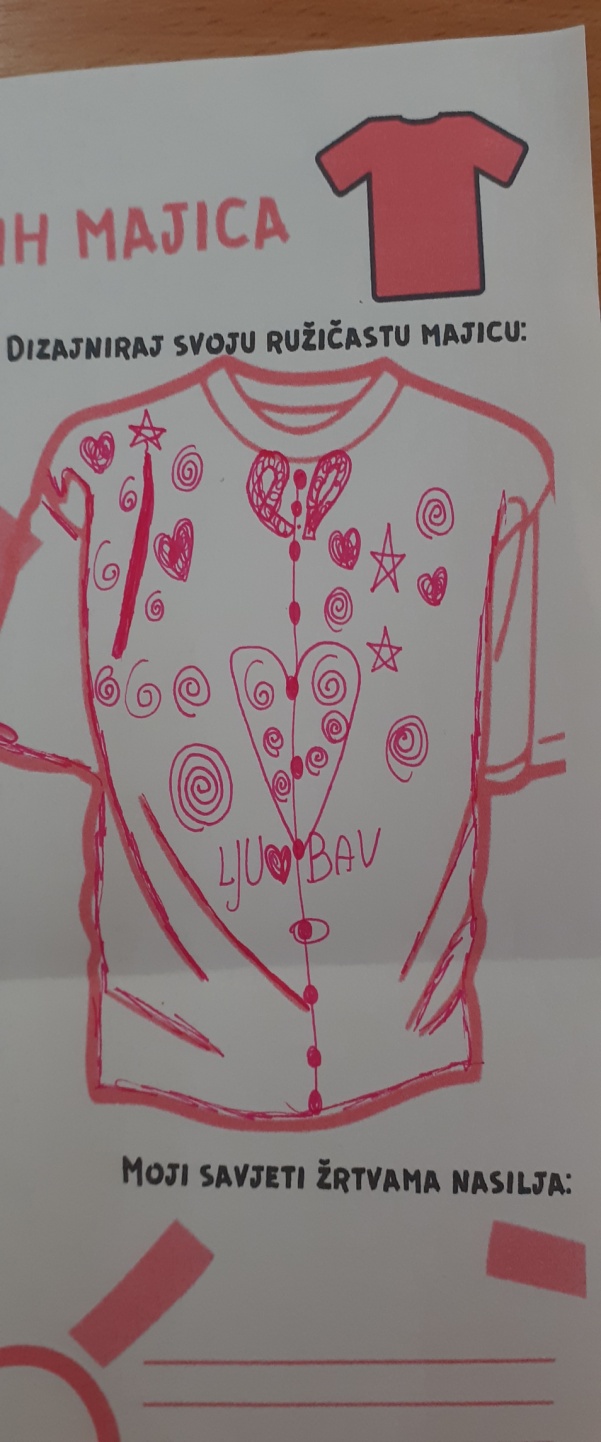 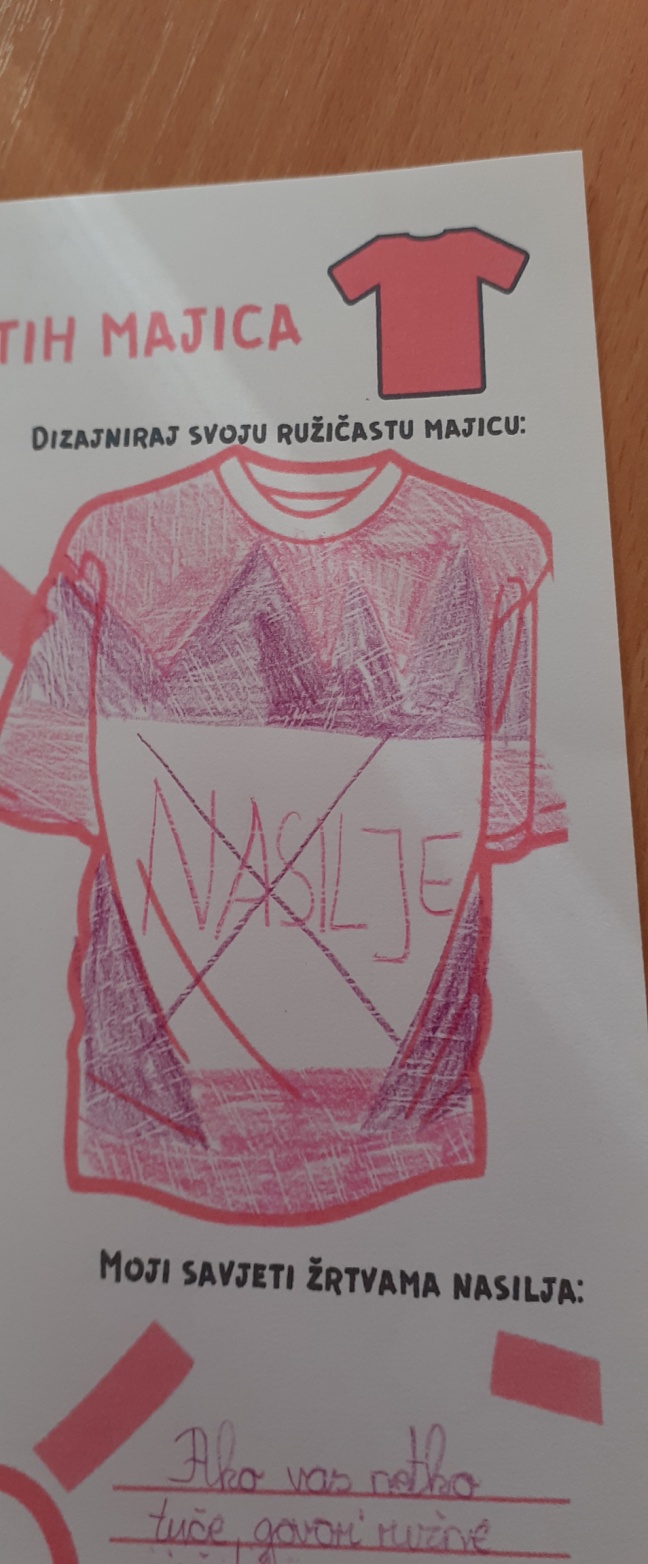 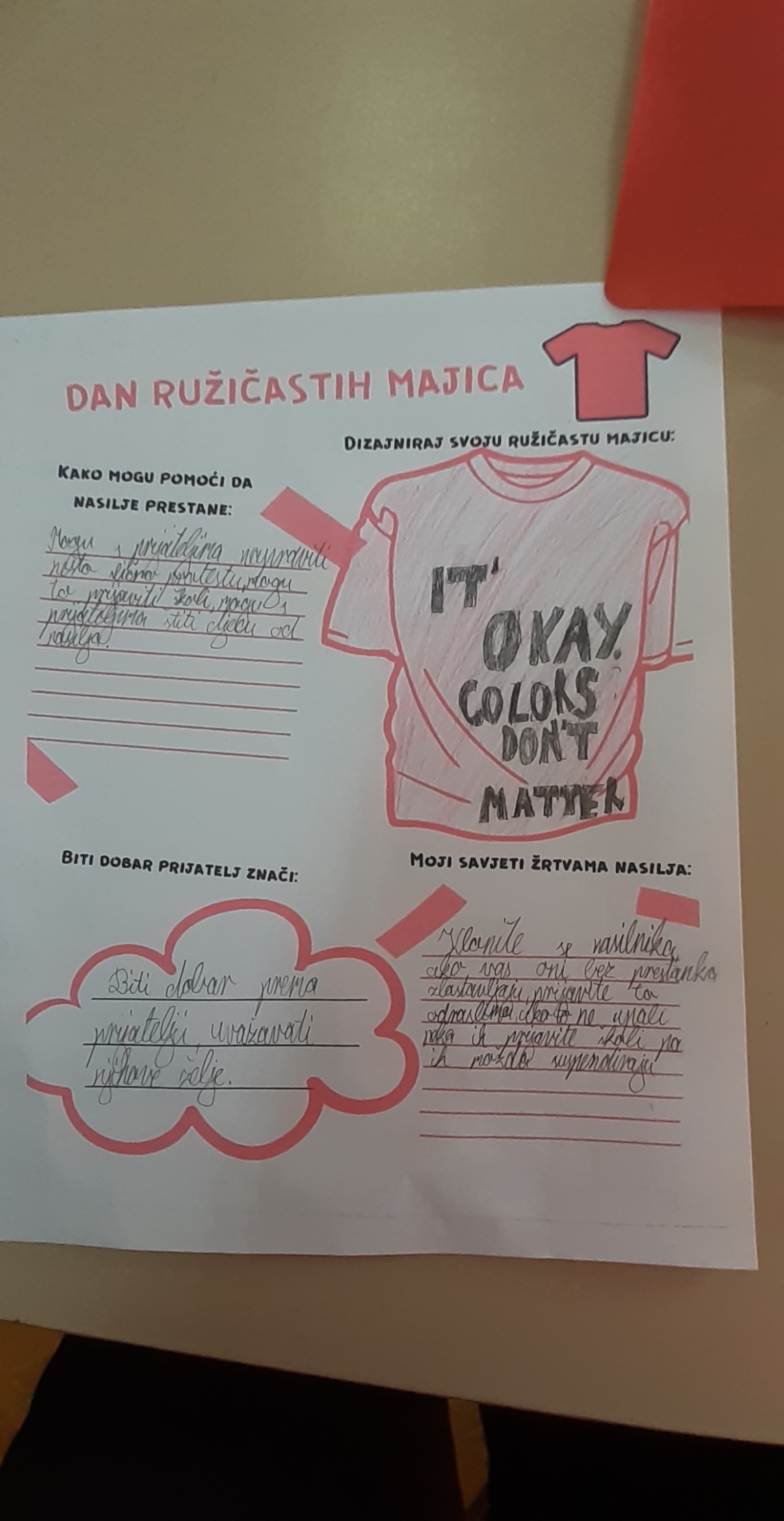 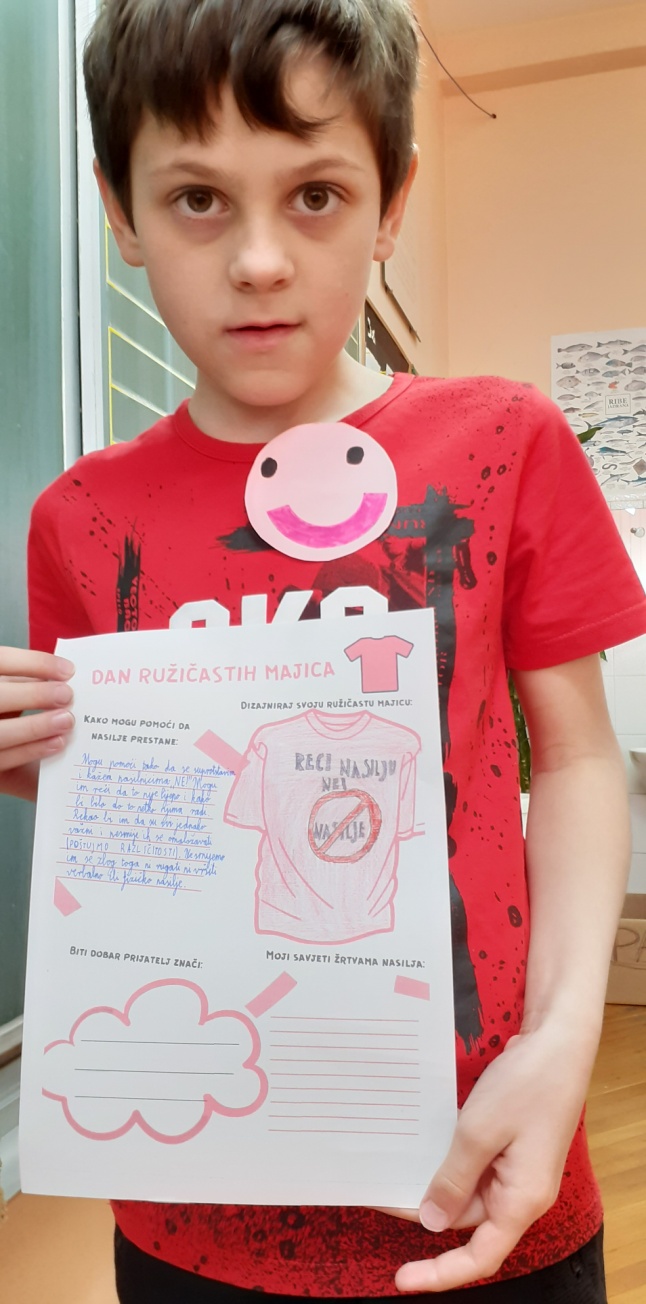 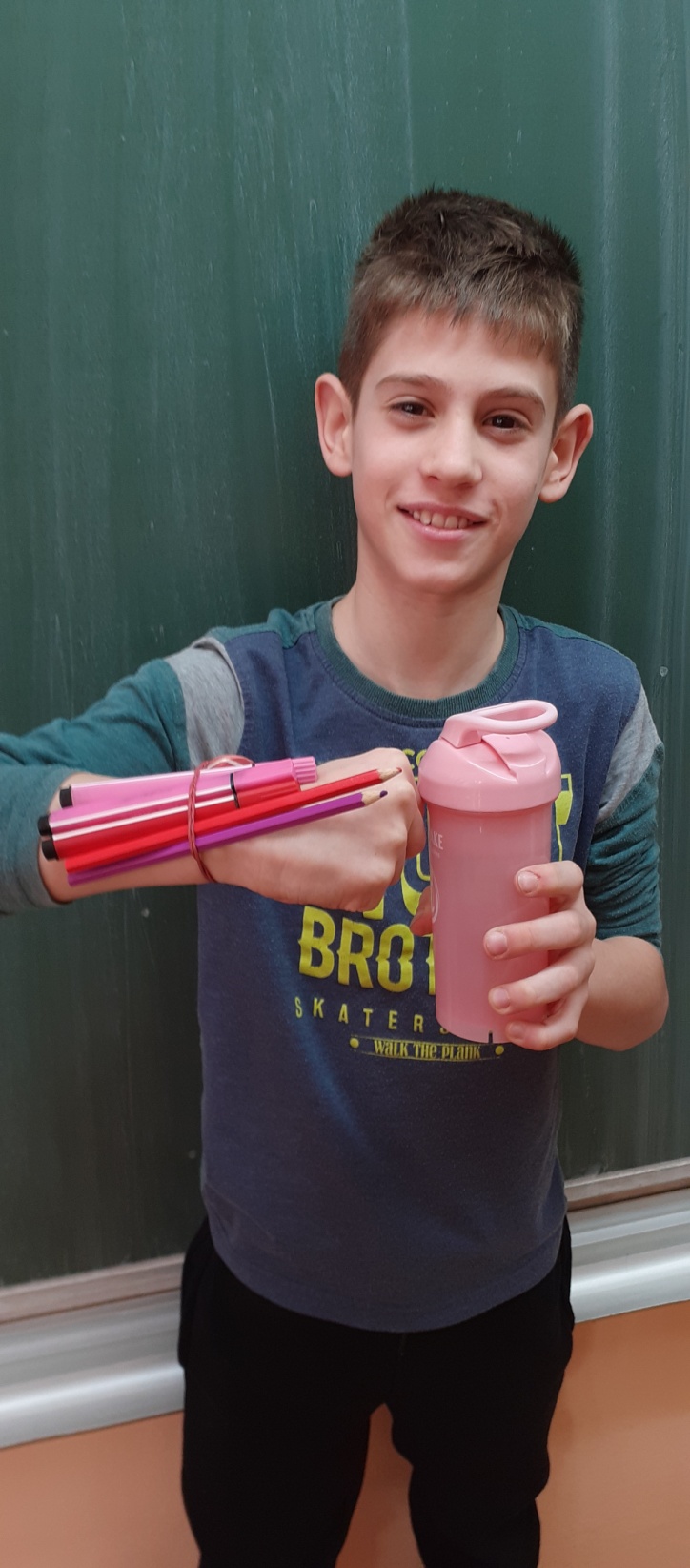 Bili smo kreativni i maštoviti u ružičastom tonu.                                                                                                        Učiteljica 4.a: Vesna Štrok